FORMACIÓN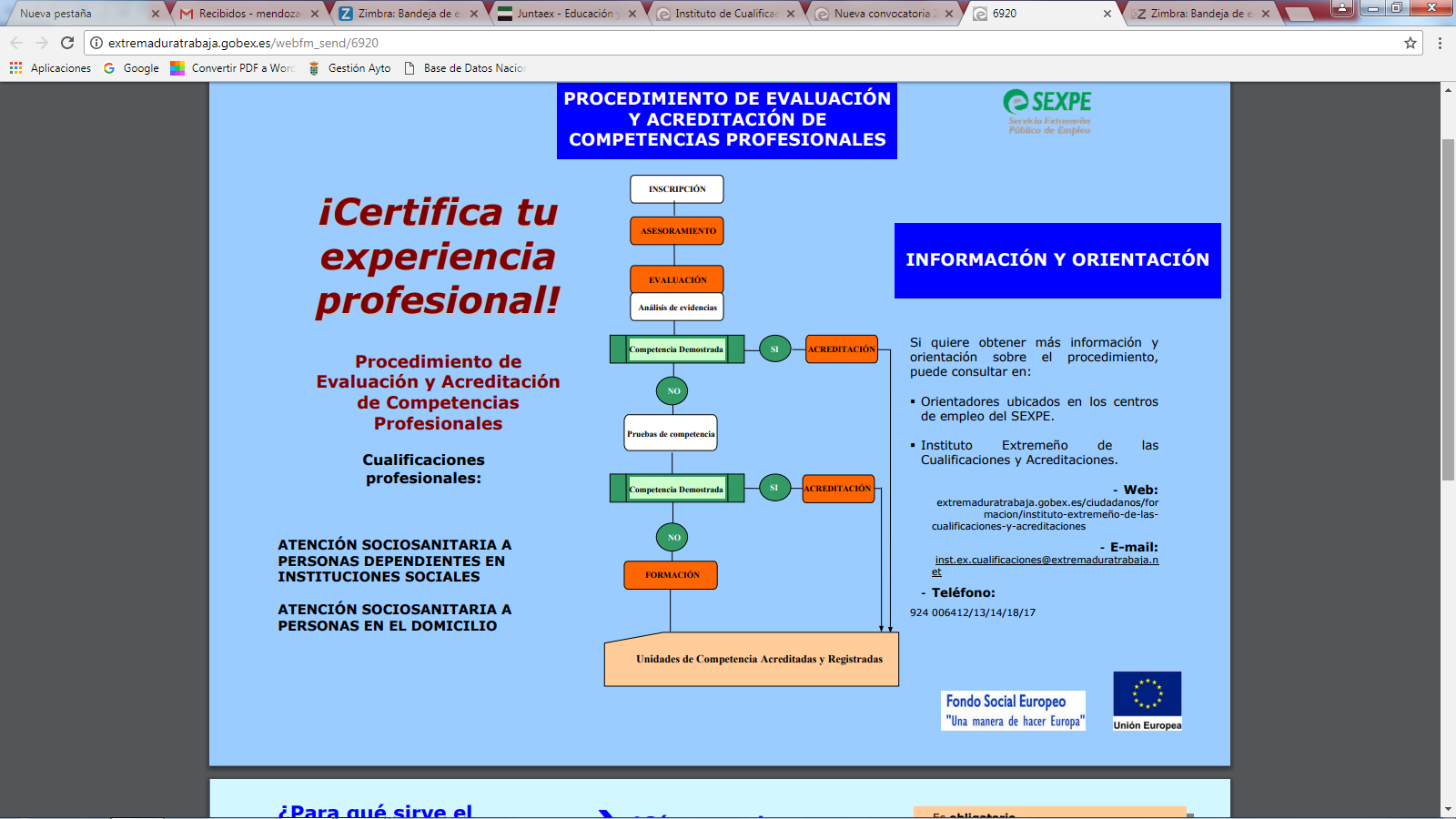 (75 plazas)Si quieres obtener una acreditación oficial, de ámbito estatal,en cada una de las unidades de competencia de la especialidad elegida,conseguirás el Certificado de Profesionalidad en el sector y un Título de Formación Profesional.¿Quién puede presentarse?Cualquier persona que deberá tener,  en los últimos diez años, al menos 3 años de experiencia laboral con un mínimo de 2.000 horas trabajadas relacionadas con la especialidad, o bien tener al menos 300 horas de formación no formal relacionadas con la especialidad y además, 3 meses de experiencia en los últimos 10 años.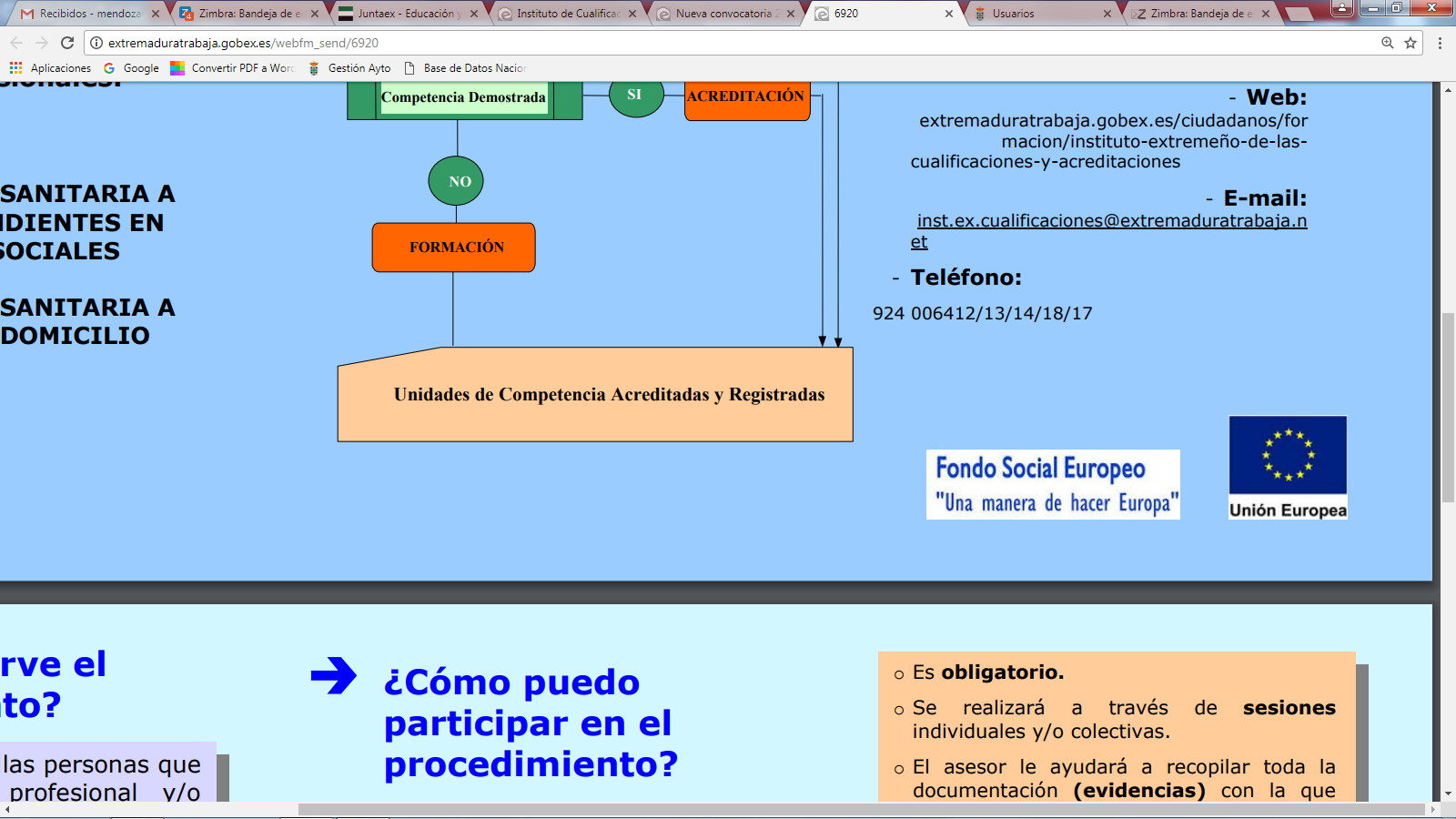 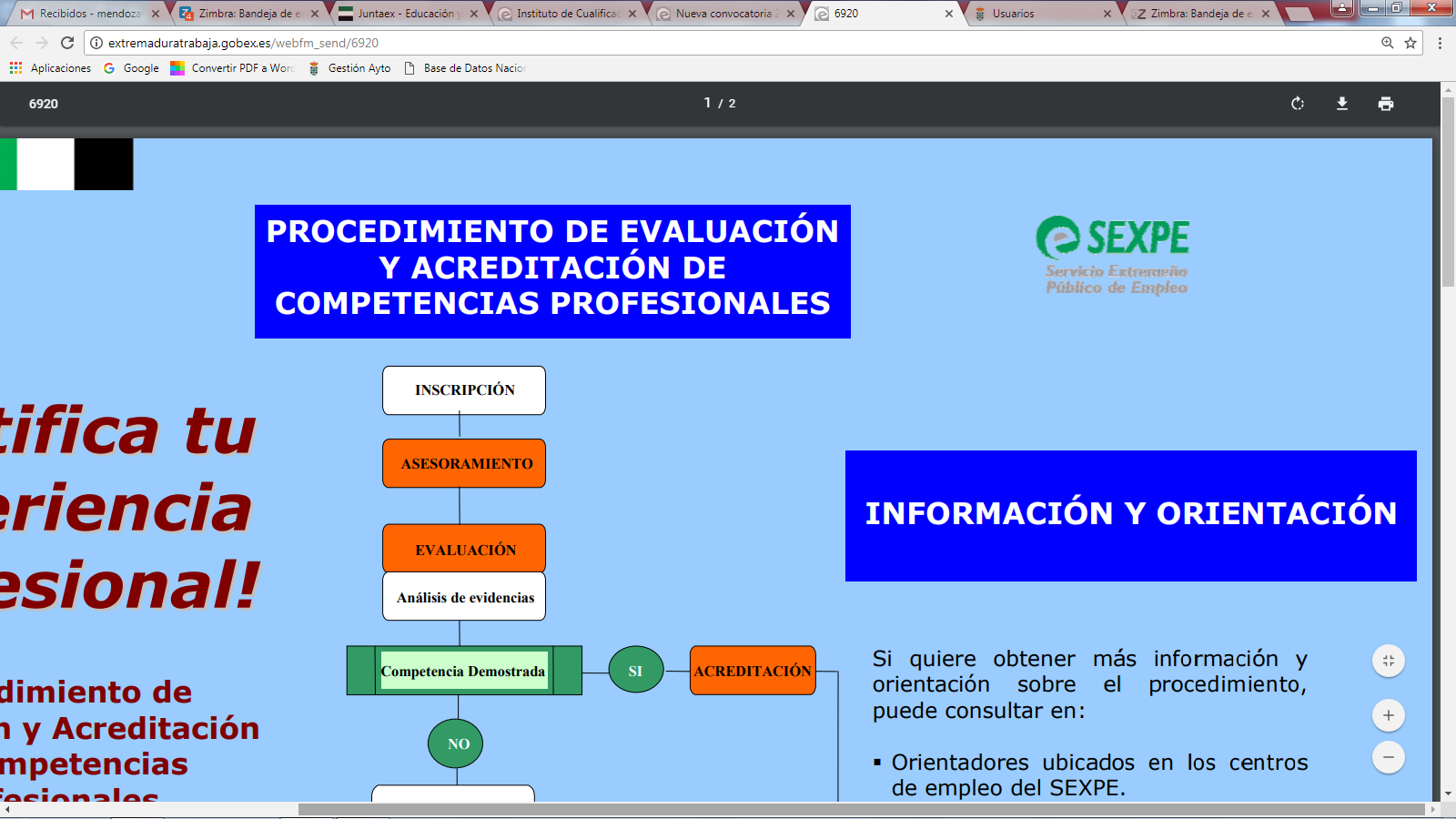 + info: Agencia de Empleo y Desarrollo Local     aedlocal@lahaba.esAyuntamiento de La Haba       924823161